                                                                                                                        ALI MECHANICAL ENGINEER (PRODUCTION,MAINTENANCE,PROJECTS) 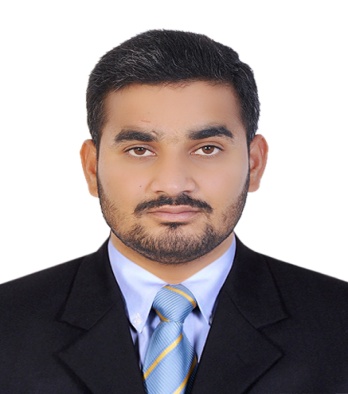 Language:	English, Arabic & HindiProfile:		Male | SingleLocation:		Ummel Qwein, UAE	Visa status:       Employment VisaEmail ID:		ali.374519@2freemail.com 
WHY ME:A well versed Production,Maintenance,Projects Planing Engineer Professional with a comprehensive understanding of different methodologies used to increase productivity and performance of the Organization.Experienced in Production Performance, Continuous Improvement ,Process Automation, Machine Control, Process Control, , Production Planning, people Management,Total Productive Maintenance,Lean Manufecturing,Total Quality Management,Fabrication,HVAC,MEP,Facilities Management  Preventive and Planned Maintenance,Six Sigma ,ISO 9001  Troubleshooting and Health & Safety Measures.Holds a sensational track record of 3+ years, having a solid theoretical and practical background of Production and Maintenance. Voracious Problem-solver, Confident, Articulate and Goal-driven to succeed in a fast paced environment with keen ability to rapidly assess diverse situation challenges.Resourceful and proactive professional looking for solutions to technical challenges and troubleshooting, has practical responses that are readily applicable to produce the desired results and enhance quality.A talent full of abilities and determination to serve with enthusiasm and dedication who will be utilizing every possible channel towards the development and betterment of company.AREAS OF EXPERTISE:WORK EXPERIENCE:                                                                                                        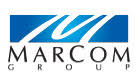 Mechanical Engineer  ( June  2017) Managing a pool of 30 Employee  of different grades including  operators ,maintenance forman Fabricator  and labours .Responsible for the the plant Maintenace daily ,weekly, monthly ,half year and yearly.Responsible for the Implmentation of preventive, predictive maintenanceResponsible for to minimize the machine breakdown time .Responsible for the installation of new equipments.Responsible for the inspection of hydraulic system .Responsibe for to arrange the spare parts .Implementation of 5s system in the plant.Responsibe to give daily troubleshooting Report to Management.Responsible to give stock Report of cement ,Spare Parts, Chemicals and production data.        Responsibe to check the Quality of production . Established first preventive maintenance schedule to increase operating time of machines making sure maintenance team is hitting their monthly MTTR and MTBF targets Prepare data analysis reports regarding product non-conformities to identify areas which require improvements.SWOT Analysis quarterly to see Strengths, Weaknesses, Opportunities and Threats of the entire business and to change strategic OMP considering the analysis.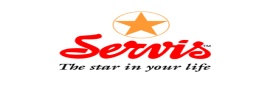  Service Industry ( 2015 to 2017)        Maintenace Engineer                                                                                                                                             Managing a pool of more than 100 employees of different grades including , Supervisors, Technicians, Skilled and Unskilled LaborResponsible for optimum Opertational Performance of 1MW Gas Generator along with miscellenious and Equipment.Monitoring of hourly production VS hourly production plan to conduct Time and Motion Study to optimize process time and production capacity.Responsible for Organizing timely Maintenance Plan and Root Cause Analysis of re-occurrence of plant failure.Organize  and supervised training of the workshop.Ensured awarness within section about Emergency preparedness procedure and evacuation plan.Responsible of new plant and installation.Responsible for the Maintenace of different section of Industry weekly and monthly  of Blow room, Card room ,Ring room and Auto cone room.Responisble for the Quality of Product .Monitored the HVAC system in the Industry and maintained the standard temperature for production and Heat Load Calculation.Standardization of ongoing process to reduce uncertain losses Implementation of Total Productive Maintenance on the production floor to increase efficiency by insuring 5S and Kaizens.Formulation of Return on Investment (ROI) and monitoring the status of various ongoing departmental projects.Managed various ongoing projects by Planning and scheduling them in Project Management Office.Understand and comply with Company’s, Health & Occupational Safety, Environmental and Quality policies and procedures and also ensure that appropriate personal protective equipment’s are used where applicable by performing accident investigation and root cause analysis to prevent recurrence.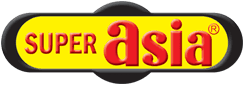 Super Asia   ( 2014 to 2015)           Production EngineerLeading the Maintenance Activities in Machine Shop Department consisting of 20 lathe machine 10 Hydraulic press.Inventory management & Responsible the Quality manufactured  items.Responsible for the Assemblies of the manufacturing partsAchieve the target on time.Projests:Installation and commissioning of 1MW Gas Generator.Installation and Commisioning of drawing machine.Design and Fabrication of Hybrid solar Vehicle.MAJOR ACHIEVEMENTS: Productivity & Process Improvements using lean tools “Kaizen”.Reviewing standard and SOP for machine Manuals and implementing.Planning and scheduling machine maintenance making sure machine is available with minimum down time.Planning for Machine Readiness for enhanced Production and planning it with concerned department.EDUCATION:B.E Mechanical Engineering, Wah Engineering college  2014      Quality ControlDecision Making5S,KaizenTeam BuildingQuality Risk Management Resources ManagementInvestigationsPeople ManagementMicrosoft ExcelCustomer FocusISO 9001Lean ManufecturingHuman Error ReductionCustomer FocusTPMStragic thinkerMicrosoft office Heat Load CalculationPerformance ManagementHVAC/MEPSWOT AnalysisAuto CADPower Point